Publicado en  el 06/10/2015 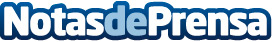 Una delegación de la empresa china CSDDC visita SENER El pasado mes de septiembre, una delegación de la empresa de ingeniería naval CSDDC (China Ship Development and Design Center) ha visitado la oficina de SENER en Madrid. Datos de contacto:SENERNota de prensa publicada en: https://www.notasdeprensa.es/una-delegacion-de-la-empresa-china-csddc_1 Categorias: Otros Servicios Oficinas Otras Industrias http://www.notasdeprensa.es